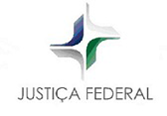 TRIBUNAL REGIONAL FEDERAL DA 5ª REGIÃOCoordenadoria Regional dos Juizados Especiais FederaisTURMA REGIONAL DE UNIFORMIZAÇÃO DE JURISPRUDÊNCIA28ª Sessão Ordinária de Julgamento10 de Junho de 2019.Presidente: Desembargador Federal Paulo Roberto de Oliveira LimaMembros (Ordem de antiguidade):Juiz Federal Rudival Gama do NascimentoJuiz Federal Almiro José da RochaJuiz Federal José Baptista de Almeida FilhoJuiz Federal Jorge André de Carvalho MendonçaJuiz Federal Júlio Rodrigues Coelho NetoJuíza Federal Polyana Falcão BritoJuiz Federal Gustavo Melo BarbosaJuiz Federal Gilton Batista BritoJuiz Federal Leopoldo Fontenele TeixeiraJuiz Federal Guilherme Masaiti Hirata YendoDiretora: Delane Ferreira da SilvaJuiz Federal Rudival Gama do Nascimento – Presidente da TR/PB01. 0513919-68.2017.4.05.8102Recorrente: Maria ElzaAdvogado: Francisco Lucas de Souza Macedo – OAB/CE 033239Recorrido (a): Instituto Nacional do Seguro Social - INSSAdv/Proc: Procuradoria FederalOrigem: 1ª Turma Recursal SJCERelator: Juiz Federal Rudival Gama do Nascimento02. 0505367-80.2018.4.05.8102Recorrente: Antônia Lídia Silva dos AnjosAdvogado: Francisco Lucas de Souza Macedo – OAB/CE 033239 e outrosRecorrido (a): Instituto Nacional do Seguro Social - INSSAdv/Proc: Procuradoria FederalOrigem: 3ª Turma Recursal SJCERelator: Juiz Federal Rudival Gama do Nascimento03. 0500317-73.2018.4.05.8102Recorrente: Carlos Pereira da SilvaAdvogado: Eliana Rosalvo da Silva – OAB/CE 033651Recorrido (a): Instituto Nacional do Seguro Social - INSSAdv/Proc: Procuradoria FederalOrigem: 2ª Turma Recursal SJCERelator: Juiz Federal Rudival Gama do Nascimento04. 0518264-65.2017.4.05.8300Recorrente: Alcides Soares da RosaAdv.: Igor Valença de Medeiros Cavalcanti–OAB/PE 028293D e outrosRecorrido (a): Instituto Nacional do Seguro Social - INSSAdv/Proc: Procuradoria FederalOrigem: 2ª Turma Recursal SJPERelator: Juiz Federal Rudival Gama do Nascimento05. 0509288-69.2017.4.05.8300Recorrente: Instituto Nacional do Seguro Social - INSSAdv/Proc: Procuradoria FederalRecorrido (a): Gildo José de SantanaAdvogado: Defensoria Pública da União - DPUOrigem: 2ª Turma Recursal SJPERelator: Juiz Federal Rudival Gama do Nascimento06. 0500319-49.2018.4.05.8100 (EMBARGOS DE DECLARAÇÃO)Recorrente: Beatriz Barboza de SouzaAdvogado: Joaquim Cito Feitosa Carvalho Neto – OAB/CE 020464Recorrido (a): Departamento Nacional de Obras Contra a Seca - DNOCSAdv/Proc: Procuradoria FederalOrigem: 2ª Turma Recursal SJCERelator: Juiz Federal Rudival Gama do Nascimento07. 0503678-86.2018.4.05.8300Recorrente: Cicero Joao de AraujoAdvogado: João Campiello Varella Neto – OAB/PE 030341DRecorrido (a): Instituto Nacional do Seguro Social - INSSAdv/Proc: Procuradoria FederalOrigem: 3ª Turma Recursal SJPERelator: Juiz Federal Rudival Gama do Nascimento08. 0510956-75.2017.4.05.8300Recorrente: Instituto Nacional do Seguro Social - INSSAdv/Proc: Procuradoria FederalRecorrido (a): Roseane Maria Rodrigues NicolauAdvogado: João Campiello Varella Neto – OAB/PE 030341DOrigem: 2ª Turma Recursal SJPERelator: Juiz Federal Rudival Gama do NascimentoJuiz Federal Almiro José da Rocha Lemos – Presidente da TR/RN09. 0504684-71.2017.4.05.8201Recorrente: Instituto Nacional do Seguro Social - INSSAdv/Proc: Procuradoria FederalRecorrido (a): Edmilson Gonçalves da SilvaAdvogado: Fabiana Rodrigues Simões – OAB/PB 021437AOrigem: Turma Recursal SJPBRelator: Juiz Federal Almiro José da Rocha Lemos10. 0503186-09.2018.4.05.8102Recorrente: Francisca Ferreira de Sousa CanutoAdvogada: Amanda Cândido Bezerra – OAB/CE 038062 e outrosRecorrido (a): Instituto Nacional do Seguro Social - INSSAdv/Proc: Procuradoria FederalOrigem: 2ª Turma Recursal SJCERelator: Juiz Federal Almiro José da Rocha Lemos11. 0503663-32.2018.4.05.8102Recorrente: Maria Nacélia Batista PereiraAdvogada: Amanda Cândido Bezerra – OAB/CE 038062 e outrosRecorrido (a): Instituto Nacional do Seguro Social - INSSAdv/Proc: Procuradoria FederalOrigem: 2ª Turma Recursal SJCERelator: Juiz Federal Almiro José da Rocha Lemos12. 0508205-27.2017.4.05.8200Recorrente: Antônia Camilo da SilvaAdvogada: Marcos Antônio Inácio da Silva – OAB/PB 004007Recorrido (a): Instituto Nacional do Seguro Social - INSSAdv/Proc: Procuradoria FederalOrigem: Turma Recursal SJPBRelator: Juiz Federal Almiro José da Rocha Lemos13. 0506445-84.2015.4.05.8500Recorrente: Instituto Nacional do Seguro Social - INSSAdv/Proc: Procuradoria FederalRecorrido (a): José Gumercindo dos SantosAdvogado: Maurício Sobral Nascimento – OAB/SE 002796 e outrosOrigem: Turma Recursal SJSERelator: Juiz Federal Almiro José da Rocha Lemos14. 0501283-03.2018.4.05.8307Recorrente: Instituto Nacional do Seguro Social - INSSAdv/Proc: Procuradoria FederalRecorrido (a): Dionizio Francisco da SilvaAdvogado: Diego Silvan de Oliveira Nascimento– OAB/AL 014091Origem: 1ª Turma Recursal SJPERelator: Juiz Federal Almiro José da Rocha Lemos15. 0501581-17.2017.4.05.8311Recorrente: Instituto Nacional do Seguro Social - INSSAdv/Proc: Procuradoria FederalRecorrido (a): Isaias Leandro dos SantosAdvogado: Paulo Emanuel Perazzo Dias – OAB/PE e outrosOrigem: 2ª Turma Recursal SJPERelator: Juiz Federal Almiro José da Rocha Lemos16. 0501210-31.2018.4.05.8501Recorrente: Instituto Nacional do Seguro Social - INSSAdv/Proc: Procuradoria FederalRecorrido (a): Jidelson Pinto de OliveiraAdvogado: Larissa Santos Menezes – OAB/SE 010648 e outrosOrigem: Turma Recursal SJSERelator: Juiz Federal Almiro José da Rocha LemosJuiz Federal José Batista de Almeida Filho – Presidente da 1ª TR/PE17. 0515602-20.2015.4.05.8100Recorrente: UniãoAdv/Proc: Advocacia Geral da União - AGURecorrido (a): Sarah Areli Cassimiro Alves Advogado: Defensoria Pública da União - AGU e outrosOrigem: 1ª Turma Recursal SJCERelator: Juiz Federal José Batista de Almeida Filho18. 0504918-84.2016.4.05.8202Recorrente: Instituto Nacional do Seguro Social - INSSAdv/Proc: Procuradoria FederalRecorrido (a): Raimunda Gomes Cabral Pereira Advogado: Pedro Eurico Cavalcante de Lacerda Filho – OAB/PB 019432Origem: Turma Recursal SJPBRelator: Juiz Federal José Batista de Almeida Filho19. 0508507-31.2018.4.05.8100Recorrente: Maria do Rosário Soares NogueiraAdvogado: Everton Reinaldo Vilar – OAB/CE 039761 e outrosRecorrido (a): Instituto Nacional do Seguro Social – INSSAdv/Proc: Procuradoria FederalOrigem: 2ª Turma Recursal SJCERelator: Juiz Federal José Batista de Almeida Filho20. 0508006-71.2018.4.05.8102Recorrente: Afonso de Caldas NetoAdvogado: Amanda Cândido Bezerra – OAB/CE 038062 e outros Recorrido (a): Instituto Nacional do Seguro Social – INSSAdv/Proc: Procuradoria FederalOrigem: 2ª Turma Recursal SJCERelator: Juiz Federal José Batista de Almeida Filho21. 0501112-49.2018.4.05.8500Recorrente: Instituto Nacional do Seguro Social – INSSAdv/Proc: Procuradoria FederalRecorrido (a): Vandete Souza PereiraAdvogado: Isabelle Maria Souza de Oliveira Fontes – OAB/SE 007978Origem: Turma Recursal SJSERelator: Juiz Federal José Batista de Almeida Filho22. 0505254-33.2017.4.05.8500Recorrente: Universidade Federal de Sergipe - UFSAdv/Proc: Procuradoria FederalRecorrido (a): Gilson Rosa DiasAdvogado: Marcel Costa Fortes – OAB/SE 003815Origem: Turma Recursal SJSERelator: Juiz Federal José Batista de Almeida Filho23. 0512353-84.2017.4.05.8102Recorrente: Gledgerson Rodrigues MaiaAdvogado: Francisco Lucas de Souza Macedo – OAB/CE 033239Recorrido (a): Instituto Nacional do Seguro Social – INSSAdv/Proc: Procuradoria FederalOrigem: 3ª Turma Recursal SJCERelator: Juiz Federal José Batista de Almeida Filho24. 0501890-56.2017.4.05.8305Recorrente: Laelson Miguel da SilvaAdvogado: Marcos Antônio Inácio da Silva – OAB/PB 004007Recorrido (a): Instituto Nacional do Seguro Social – INSSAdv/Proc: Procuradoria FederalOrigem: 3ª Turma Recursal SJPERelator: Juiz Federal José Batista de Almeida Filho25. 0504812-49.2017.4.05.8312Recorrente: Amaro Marinho da SilvaAdvogado: João Campiello Varella Neto – OAB/PE 030341DRecorrido (a): Instituto Nacional do Seguro Social – INSSAdv/Proc: Procuradoria FederalOrigem: 2ª Turma Recursal SJPERelator: Juiz Federal José Batista de Almeida Filho26. 0502395-19.2018.4.05.8400Recorrente: Richard Rodrigues BaranskiAdvogado: Jeovanna Alves da Nóbrega Gama – OAB/RN 012031Recorrido (a): UniãoAdv/Proc: Advocacia Geral da União - AGUOrigem: Turma Recursal SJRNRelator: Juiz Federal José Batista de Almeida Filho27.  0515914-16.2017.4.05.8200Recorrente: José Roberto dos SantosAdvogado: Marcos Antônio Inácio da Silva – OAB/PB 004007Recorrido (a): Instituto Nacional do Seguro Social – INSSAdv/Proc: Procuradoria FederalOrigem: Turma Recursal SJPBRelator: Juiz Federal José Batista de Almeida Filho28. 0508370-47.2017.4.05.8500Recorrente: Instituto Nacional do Seguro Social – INSSAdv/Proc: Procuradoria FederalRecorrido (a): Egidio Bernardo dos SantosAdvogado: Fábio Corrêa Ribeiro – OAB/SE 000353AOrigem: Turma Recursal SJSERelator: Juiz Federal José Batista de Almeida Filho29. 0506671-05.2018.4.05.8300Recorrente: Cícero Vicente de Oliveira FilhoAdvogado: Defensoria Pública da União - DPURecorrido (a): Instituto Nacional do Seguro Social – INSSAdv/Proc: Procuradoria FederalOrigem: 1ª Turma Recursal SJPERelator: Juiz Federal José Batista de Almeida Filho30. 0509699-43.2016.4.05.8302Recorrente: Josefa Maria da SilvaAdvogado: Marcos Antônio Inácio da Silva – OAB/PB 004007Recorrido (a): Instituto Nacional do Seguro Social – INSSAdv/Proc: Procuradoria FederalOrigem: 3ª Turma Recursal SJPERelator: Juiz Federal José Batista de Almeida FilhoJuiz Federal Jorge André de Carvalho Mendonça – Presidente da 2ª TR/PE31. 0508967-34.2017.4.05.8300Recorrente: Instituto Nacional do Seguro Social – INSSAdv/Proc: Procuradoria FederalRecorrido (a): Isabel Cristina Amorim de MeloAdvogado: Ricardo Luiz Amorim de Melo – OAB/PE 033211Origem: 3ª Turma Recursal SJPERelator: Juiz Federal Jorge André de Carvalho Mendonça32. 0516112-62.2017.4.05.8100 (EMBARGOS DE DECLARAÇÃO)Recorrente: UniãoAdv/Proc: Advocacia Geral da União - AGURecorrido (a): Luana Vitória Rodrigues de SousaAdvogado: Defensoria Pública da União - DPUOrigem: 3ª Turma Recursal SJCERelator: Juiz Federal Jorge André de Carvalho Mendonça33. 0508524-65.2017.4.05.8500Recorrente: José Pereira de SouzaAdvogada: Lucia Nascimento da Silva – OAB/RJ 142551Recorrido (a): Instituto Nacional do Seguro Social – INSSAdv/Proc: Procuradoria FederalOrigem: Turma Recursal SJSERelator: Juiz Federal Jorge André de Carvalho Mendonça34. 0502474-32.2017.4.05.8109Recorrente: Instituto Nacional do Seguro Social – INSSAdv/Proc: Procuradoria FederalRecorrido (a): Francisco Lucas Franklins de MouraAdvogado: Antônio Egedemo Martins – OAB/CE 021740 e outrosOrigem: 2ª Turma Recursal SJCERelator: Juiz Federal Jorge André de Carvalho Mendonça35. 0513039-76.2017.4.05.8102Recorrente: Francisca Candido BarbosaAdvogado: Francisco Lucas de Souza Macedo – OAB/CE 033239Recorrido (a): Instituto Nacional do Seguro Social – INSSAdv/Proc: Procuradoria FederalOrigem: 3ª Turma Recursal SJCERelator: Juiz Federal Jorge André de Carvalho Mendonça36. 0503380-31.2017.4.05.8300Recorrente: José Ricardo Gomes BarbozaAdvogado: Antônio Almir do Vale Reis Júnior – OAB/PE 027685D e outroRecorrido (a): Instituto Nacional do Seguro Social – INSSAdv/Proc: Procuradoria FederalOrigem: 1ª Turma Recursal SJPERelator: Juiz Federal Jorge André de Carvalho Mendonça37. 0516906-65.2017.4.05.8300Recorrente: Geane Batista NetoAdvogado: Rafael Ramos Pedrosa – OAB/PE 028452DRecorrido (a): Instituto Nacional do Seguro Social – INSSAdv/Proc: Procuradoria FederalOrigem: 2ª Turma Recursal SJPERelator: Juiz Federal Jorge André de Carvalho Mendonça38. 0502483-12.2017.4.05.8200Recorrente: Valdir Avelino da SilvaAdvogado: Marcos Antônio Inácio da Silva – OAB/PB 004007Recorrido (a): Instituto Nacional do Seguro Social – INSSAdv/Proc: Procuradoria FederalOrigem: Turma Recursal SJPBRelator: Juiz Federal Jorge André de Carvalho Mendonça39. 0507325-44.2017.4.05.8100Recorrente: Instituto Nacional do Seguro Social – INSS Adv/Proc: Procuradoria FederalRecorrido (a): Antônio Cosme Ferreira dos SantosAdvogado: Daniel Lage Alencar – OAB/CE 008512Origem: 1ª Turma Recursal SJCERelator: Juiz Federal Jorge André de Carvalho Mendonça40. 0514431-39.2017.4.05.8300Recorrente: Instituto Nacional do Seguro Social – INSS Adv/Proc: Procuradoria FederalRecorrido (a): Janice Oliveira da SilvaAdvogado: Mariane Ferreira De Almeida– OAB/PE 039392Origem: 2ª Turma Recursal SJPERelator: Juiz Federal Jorge André de Carvalho Mendonça41. 0507348-12.2016.4.05.8201Recorrente: Instituto Nacional do Seguro Social – INSS Adv/Proc: Procuradoria FederalRecorrido (a): Severino Leonardo de FariasAdvogado: Suhellen Falcão de França – OAB/PB 015475Origem: Turma Recursal SJPBRelator: Juiz Federal Jorge André de Carvalho MendonçaJuiz Federal Júlio Rodrigues Coelho Neto – Presidente da 3ª TR/CE42.  0524403-51.2017.4.05.8100Recorrente: Francisco Rafael Ferreira da SilvaAdvogado: Francisco Cristiano Silva de Souza– OAB/CE 033050Recorrido (a): Instituto Nacional do Seguro Social – INSSAdv/Proc: Procuradoria FederalOrigem: 2ª Turma Recursal SJCERelator: Juiz Federal Júlio Rodrigues Coelho Neto43. 0515408-31.2017.4.05.8300Recorrente: Rafaela Silva de BarrosAdvogado: Bruno De Padua Branco Da Silva – OAB/PE 028596DRecorrido (a): Instituto Nacional do Seguro Social – INSSAdv/Proc: Procuradoria FederalOrigem: 2ª Turma Recursal SJPERelator: Juiz Federal Júlio Rodrigues Coelho Neto44. 0517145-53.2018.4.05.8100Recorrente: Universidade Federal do Ceará – UFCAdv/Proc: Procuradoria FederalRecorrido (a): Sônia Maria da SilvaAdvogado: Dayse Suyane Sampaio Do Vale– OAB/CE 024898Origem: 3ª Turma Recursal SJCERelator: Juiz Federal Júlio Rodrigues Coelho Neto45. 0500235-09.2018.4.05.8307Recorrente: José Gilberto Da SilvaAdvogado: Bruno de Albuquerque Baptista – OAB/PE 019805 e outrosRecorrido (a): Instituto Nacional do Seguro Social – INSSAdv/Proc: Procuradoria FederalOrigem: 1ª Turma Recursal SJPERelator: Juiz Federal Júlio Rodrigues Coelho Neto46. 0501451-42.2017.4.05.8306Recorrente: Instituto Nacional do Seguro Social – INSSAdv/Proc: Procuradoria FederalRecorrido (a): Cristina Nascimento De OliveiraAdv.: Edilson Henrique De Melo Medeiros–OAB/PE 024866D e outros Origem: 2ª Turma Recursal SJPERelator: Juiz Federal Júlio Rodrigues Coelho Neto47. 0501649-39.2018.4.05.8308Recorrente: Roberto Luiz Ivo Da SilvaAdvogado: Defensoria Pública da União - DPURecorrido (a): UniãoAdvogado: Advocacia Geral da União - AGUOrigem: 1ª Turma Recursal SJPERelator: Juiz Federal Júlio Rodrigues Coelho NetoJuiz Federal Gustavo Melo Barbosa– Presidente da 2ª TR/CE48. 0521136-71.2017.4.05.8100 Recorrente: Instituto Nacional do Seguro Social - INSSAdv/Proc: Procuradoria Federal Recorrido (a): Eric Adiel De Oliveira VitalAdvogado: Antônio Glay Frota Osterno OAB/CE007128 e outrosOrigem:  1ª Turma Recursal SJCERelator: Juiz Federal Gustavo Melo Barbosa49. 0500087-85.2018.4.05.9830 Recorrente: 	Mizael Lucas Da Silva Advogado: Thiago Cantarelli De Andrade Lima Albuquerque – OAB/PE028498D Recorrido (a): - UniãoAdv/Proc: Advocacia Geral da União (AGU) Origem: 1ª Turma Recursal SJPERelator: Juiz Federal Gustavo Melo Barbosa50. 0514141-67.2016.4.05.8200 Recorrente: Instituto Nacional do Seguro Social - INSSAdv/Proc: Procuradoria Federal Recorrido (a): Valmir Luna Do Nascimento e outros.Advogado: Maria Lucineide De Lacerda Santana - OAB/PB011662BOrigem: Turma Recursal SJPBRelator: Juiz Federal Gustavo Melo Barbosa51. 0508228-43.2017.4.05.8500Recorrente: Instituto Nacional do Seguro Social - INSSAdv/Proc: Procuradoria Federal Recorrido (a): Pedro de SouzaAdvogado: Givaldo Dos Santos Gama - OAB/SE010517Origem: Turma Recursal SJSERelator: Juiz Federal Gustavo Melo Barbosa52. 0515613-60.2017.4.05.8300Recorrente: Instituto Nacional do Seguro Social - INSSAdv/Proc: Procuradoria Federal Recorrido (a): Emanuel Medeiros Da CunhaAdvogado: Antônio Dário Ambrósio – OAB/PE002675Origem: 3ª Turma Recursal SJPERelator: Juiz Federal Gustavo Melo Barbosa53. 0510651-28.2016.4.05.8300 Recorrente (a): Alberes Nonato Silva Advogado: José Augusto Souza Santos - OAB/PB020253DRecorrido: UniãoAdv/Proc: Advocacia Geral da União (AGU) Origem: 3ª Turma Recursal SJPERelator: Juiz Federal Gustavo Melo BarbosaJuiz Federal Gilton Batista Brito– Presidente da TR/SE54. 0511124-03.2014.4.05.8100Recorrente (a): Simone Ribeiro de Sousa Advogado: Arnaldo Carneiro Mapurunga Filho - OAB/CE006494Recorrido: Instituto Nacional do Seguro Social - INSSAdv/Proc: Procuradoria Federal Origem: 3ª Turma Recursal SJCERelator: Juiz Federal Gilton Batista Brito55. 0505879-97.2017.4.05.8102Recorrente (a): Jose Xavier Da SilvaAdvogado: Francisco Lucas De Souza Macedo – OAB/CE033239Recorrido: Instituto Nacional do Seguro Social - INSSAdv/Proc: Procuradoria Federal Origem: 1ª Turma Recursal SJCERelator: Juiz Federal Gilton Batista Brito56. 0503568-96.2018.4.05.8103Recorrente: Instituto Nacional do Seguro Social - INSSAdv/Proc: Procuradoria Federal Recorrido (a): Francisco Joel CardosoAdvogado: Francisco Laécio de Aguiar Filho OAB/CE023633Origem: 2ª Turma Recursal SJCERelator: Juiz Federal Gilton Batista Brito57. 0503757-77.2018.4.05.8102Recorrente (a): Maria Naiane De SouzaAdvogado: Francisco Lucas De Souza Macedo – OAB/CE033239Recorrido: Instituto Nacional do Seguro Social - INSSAdv/Proc: Procuradoria Federal Origem: 2ª Turma Recursal SJCERelator: Juiz Federal Gilton Batista Brito58. 0508527-81.2016.4.05.8103 Recorrente: Instituto Nacional do Seguro Social - INSSAdv/Proc: Procuradoria Federal Recorrido (a): José Manoel MilitãoAdvogado: Diego Lindemberg Ferreira Nascimento OAB/CE026723 e outros.Origem: 3ª Turma Recursal SJCERelator: Juiz Federal Gilton Batista Brito59. 0510489-11.2017.4.05.8102Recorrente (a): Francisco de Sales CabralAdvogado: Luiz Ricardo De Moraes Costa - OAB/CE028980Recorrido: Instituto Nacional do Seguro Social - INSSAdv/Proc: Procuradoria Federal Origem: 3ª Turma Recursal SJCERelator: Juiz Federal Gilton Batista Brito60. 0503621-68.2018.4.05.8300Recorrente (a): João Rosendo dos SantosAdvogado:  Claudemiltikson Benemarcan Lourenço Queiroz Junior - OAB/PE046431Recorrido: Instituto Nacional do Seguro Social - INSSAdv/Proc: Procuradoria Federal Origem: 1ª Turma Recursal SJPERelator: Juiz Federal Gilton Batista Brito61. 0501137-26.2017.4.05.8200Recorrente (a): José Marcos Rocha Da FonsecaAdvogado: Marcos Antonio Inácio Da Silva - OAB/PB004007Recorrido: Instituto Nacional do Seguro Social - INSSAdv/Proc: Procuradoria Federal Origem: Turma Recursal SJPBRelator: Juiz Federal Gilton Batista Brito62. 0503666-37.2016.4.05.8108 Recorrente: Instituto Nacional do Seguro Social - INSSAdv/Proc: Procuradoria Federal Recorrido (a): Ivany Madalena De Sousa Moura Advogado: Juarez Marques De Medeiros - OAB/CE010998Origem: 1ª Turma Recursal SJCERelator: Juiz Federal Gilton Batista Brito63. 0512087-39.2018.4.05.8013 Recorrente: Instituto Nacional do Seguro Social - INSSAdv/Proc: Procuradoria Federal Recorrido (a): José Guilherme Do Carmo Advogado: Ricardo Alexandre Alves Gomes – OAB/AL015572Origem: Turma Recursal SJALRelator: Juiz Federal Gilton Batista BritoJuiz Federal Leopoldo Fontenele Teixeira– Presidente da 1ªTR/CE64. 0514966-49.2018.4.05.8100 Recorrente: Instituto Nacional do Seguro Social - INSSAdv/Proc: Procuradoria Federal Recorrido (a): Francisco Alves De Lima Advogado: Odivaldo Assis De Almeida Junior - OAB/CE032018Origem: 2ª Turma Recursal SJCERelator: Juiz Federal Leopoldo Fontenele Teixeira65. 0502272-42.2018.4.05.8102Recorrente (a): Antonia Cavalcante SalvianoAdvogado: Eliana Rosalvo Da Silva - OAB/CE033651Recorrido: Instituto Nacional do Seguro Social - INSSAdv/Proc: Procuradoria Federal Origem: 3ª Turma Recursal SJCERelator: Juiz Federal Leopoldo Fontenele Teixeira66. 0502984-72.2017.4.05.8003Recorrente: Instituto Nacional do Seguro Social - INSSAdv/Proc: Procuradoria Federal Recorrido (a): Manoel Quirino Lima Advogado: Saulo José Lamenha Cardoso - OAB/AL007652Origem: Turma Recursal SJALRelator: Juiz Federal Leopoldo Fontenele Teixeira67. 0520541-88.2016.4.05.8300Recorrente (a): Clotilde Costa Maciel de BarrosAdvogado: João Campiello Varella Neto – OAB/PE030341DRecorrido: Instituto Nacional do Seguro Social - INSSAdv/Proc: Procuradoria Federal Origem: 1ª Turma Recursal SJPERelator: Juiz Federal Leopoldo Fontenele Teixeira68. 0512405-05.2016.4.05.8300Recorrente: Instituto Nacional do Seguro Social - INSSAdv/Proc: Procuradoria Federal Recorrido (a): Dário Lacerda Advogado: Fábio Roberto Duarte Leão - OAB/PE001082BOrigem: Turma Recursal SJALRelator: Juiz Federal Leopoldo Fontenele TeixeiraJuiz Federal Guilherme Masaiti Hirata Yendo– Presidente da TR/AL69. 0514711-28.2017.4.05.8100Recorrente: Instituto Nacional do Seguro Social - INSSAdv/Proc: Procuradoria Federal Recorrido (a): Erick Levy Carmo PereiraAdvogado: Fábio Aline Sousa de Brito – OAB/CE032839Origem: 2ª Turma Recursal SJCERelator: Juiz Federal Guilherme Masaiti Hirata Yendo70. 0500701-92.2016.4.05.8106Recorrente (a): Maria Geni Parnaiba Advogado: Luciano Teixeira Do Nascimento - OAB/CE015848Recorrido: Caixa Econômica Federal (CEF)Advogado: Gilmar Coelho - OAB/CE13802Origem: 3ª Turma Recursal SJCERelator: Juiz Federal Guilherme Masaiti Hirata Yendo71. 0500186-35.2017.4.05.8102Recorrente (a): Brenda Alves BarbosaAdvogado: Francisco Lucas De Souza Macedo OAB/CE033239 Recorrido: Instituto Nacional do Seguro Social - INSSAdv/Proc: Procuradoria Federal Origem: 1ª Turma Recursal SJCERelator: Juiz Federal Guilherme Masaiti Hirata Yendo72. 0509548-27.2018.4.05.8102 Recorrente (a): Cícero Lopes de OliveiraAdvogado: Francisco Lucas De Souza Macedo OAB/CE033239 Recorrido: Instituto Nacional do Seguro Social - INSSAdv/Proc: Procuradoria Federal Origem: 2ª Turma Recursal SJCERelator: Juiz Federal Guilherme Masaiti Hirata Yendo73. 0500618-75.2018.4.05.8504 Recorrente: UniãoAdv/Proc: Advocacia Geral da União (AGU) Recorrido: Josefa Batista NunesAdvogado: Maurício Sobral Nascimento - OAB/SE002796Origem: Turma Recursal SJSERelator: Juiz Federal Guilherme Masaiti Hirata Yendo74. 0513640-54.2018.4.05.8100 Recorrente: UniãoAdv/Proc: Advocacia Geral da União (AGU) Recorrido: Marcelo Carneiro de FreitasAdvogado: Origem: 2ª Turma Recursal SJCERelator: Juiz Federal Guilherme Masaiti Hirata Yendo75. 0511559-31.2015.4.05.8200Recorrente: UniãoAdv/Proc: Advocacia Geral da União (AGU) Recorrido: Genilda Pinto CordeiroAdvogado: Jurandir Pereira da Silva - OAB/PB005334 e outros.Origem: Turma Recursal SJPBRelator: Juiz Federal Guilherme Masaiti Hirata Yendo76. 0509345-33.2016.4.05.8200Recorrente: Instituto Nacional do Seguro Social - INSSAdv/Proc: Procuradoria Federal Recorrido (a): Luiz Vieira De Lima Advogado: Ruy Molina Lacerda Franco Júnior – OAB/PB241326AOrigem: Turma Recursal SJPBRelator: Juiz Federal Guilherme Masaiti Hirata Yendo77. 0500125-62.2017.4.05.8204Recorrente: Instituto Nacional do Seguro Social - INSSAdv/Proc: Procuradoria Federal Recorrido (a): Adalberto Cavalcante De Souza Advogado: Alana Natasha Mendes Pereira Martins Vaz – OAB/PB014386 Origem: Turma Recursal SJPBRelator: Juiz Federal Guilherme Masaiti Hirata Yendo78. 0516160-37.2016.4.05.8300Recorrente: Instituto Nacional do Seguro Social - INSSAdv/Proc: Procuradoria Federal Recorrido (a): Carlos Andre Silva Dos Santos Advogado: Bruno Vasconcelos Coutinho - OAB/PE034953DOrigem: 3ª Turma Recursal SJPERelator: Juiz Federal Guilherme Masaiti Hirata Yendo79. 0511081-43.2017.4.05.8300 (EMBARGOS DE DECLARAÇÃO)Recorrentes: Instituto Nacional do Seguro Social – INSS e Maria do Carmo da Silva.Adv/Proc: Procuradoria Federal Advogado: João Campiello Varella Neto - OAB/PE030341DRecorridos (a): Os mesmos. Origem: 3ª Turma Recursal SJPERelator: Juiz Federal Guilherme Masaiti Hirata Yendo80. 0501883-88.2017.4.05.8200Recorrente (a): Estefany Sales Do Nascimento SilvaAdvogado: Marcos Antonio Inácio Da Silva - OAB/PB004007Recorrido: Instituto Nacional do Seguro Social - INSSAdv/Proc: Procuradoria Federal Origem: Turma Recursal SJPBRelator: Juiz Federal Guilherme Masaiti Hirata Yendo81. 0500443-14.2018.4.05.8300Recorrente (a): Gilson Pereira Da SilvaAdvogado: Cicero Fernando Lins - OAB/PE011792DRecorrido: Instituto Nacional do Seguro Social - INSSAdv/Proc: Procuradoria Federal Origem: 3ª Turma Recursal SJPERelator: Juiz Federal Guilherme Masaiti Hirata Yendo82. 0504413-23.2017.4.05.8311Recorrente (a): Edja de Moraes Sobral SouzaAdvogado: Ivanildo Pedro Do Monte Junior - OAB/PE039295Recorrido: Instituto Nacional do Seguro Social - INSSAdv/Proc: Procuradoria Federal Origem: 3ª Turma Recursal SJPERelator: Juiz Federal Guilherme Masaiti Hirata Yendo83. 0503123-79.2017.4.05.8502Recorrente: Instituto Nacional do Seguro Social - INSSAdv/Proc: Procuradoria Federal Recorrido (a): José Raimundo Da SilvaAdvogado: Fábio Corrêa Ribeiro - OAB/SE000353AOrigem: Turma Recursal SJSERelator: Juiz Federal Guilherme Masaiti Hirata Yendo84. 0500068-92.2018.4.05.8500Recorrente: Instituto Nacional do Seguro Social - INSSAdv/Proc: Procuradoria Federal Recorrido (a): Eliane Dias Do CarmoAdvogado: Fábio Silva Ramos - OAB/SE003011Origem: Turma Recursal SJSERelator: Juiz Federal Guilherme Masaiti Hirata Yendo85. 0503216-97.2016.4.05.8107Recorrente: Instituto Nacional do Seguro Social - INSSAdv/Proc: Procuradoria Federal Recorrido (a): Mauro José Da SilvaAdvogado: Michelle Severo De Mesquita - OAB/CE031635 Origem: 1ª Turma Recursal SJCERelator: Juiz Federal Guilherme Masaiti Hirata Yendo86. 0500958-19.2018.4.05.8504Recorrente: UniãoAdv/Proc: Advocacia Geral da União (AGU) Recorrido: Adriana Dos Santos De LimaAdvogado: Maurício Sobral Nascimento - OAB/SE002796Origem: Turma Recursal SJSERelator: Juiz Federal Guilherme Masaiti Hirata Yendo